CYMDEITHAS DEFAID MYNYDD CYMREIG BALWEN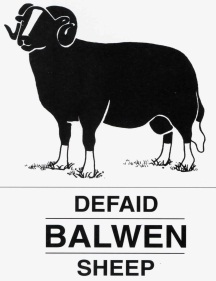 BALWEN WELSH MOUNTAIN SHEEP SOCIETYSWFFRYD FARM HAFODYRYNYS CRUMLIN GWENT NP11 5HYTELEPHONE 01495 247869www.balwensheepsociety.comNEWSLETTER JULY 2021Hi EveryoneI hope you are all surviving the heatwave we are experiencing and managing to get all your work done.A polite reminder to everyone – would you please make sure your membership is paid up to date for this year, by the end of August, if we do not hear from you by then, we will assume you no longer wish to be a member of the society and will not contact you further.Inspection Dates ReminderSaturday 31st July – Rhayader Market start 10am BOOK IN WITH ANNE 01495 247869Wednesday 4th August -  Llanybydder Market, start at 10.30am BOOK IN WITH MAIR WILLIAMS 01558 650309Saturday 7th August – Bryncir Market start 10.30am, BOOK IN WITH CHRIS LEWISSaturday 21st August - Cirencester – contact Chris LewisSunday 22nd August – Macclesfield – contact Chris LewisSouth West, Contact Chris Lewis Please pre – book at least 2 days before the inspectionsAny other area please contact Chris Lewis (Field Officer), on01600 780087, as soon as possible.Mobile No. on the day for all inspections: Chris Lewis 07792232758Important Note – Lambs MUST have EID tags in before they come to inspection, or they WILL NOT be inspected.All members are responsible for notifying EID Cymru or EID England of your movementPlease bring two completed movement licences, outward and inward, with accurate details of animals.NO ANIMAL WILL BE INSPECTED UNLESS YOU BRING BOTH SIRE AND DAM NUMBERS WITH YOU – PLEASE REMEMBER YOUR TAGSMay I remind you to abide by the Society’s Bio-Security rules and that sheep having dirty feet will not be inspected.May I also remind you to abide by the 6-day standstill on your holding unless you have a designated isolation unit approved by Defra.PLEASE NOTE- NO ANIMALS WILL BE INSPECTED AT SALES IN THE FUTURECould I please ask that ONLY inspectors are in the inspection pen and that only the person giving the breeding details are with Mair and Anne. (This is because of the difficulty hearing what the inspectors and owners are saying) Thank you for your co-operation with this.Telephone number for Dalton Tags is Tel:  01636 700990 –FREEPHONE 0800 838 882EGM – The following members were appointed to act as officers and committee at the recent EGM:    President – Mr Chris Lewis, Flock 101    President elect – Mr Gwyn Bowden, Flock 110    Secretary – Mrs Anne Groucott, Flock 234    Treasurer – Mrs Mair Williams, Flock 11    Field officer – Mr Chris Lewis, Flock 101    12 committee members – Mrs Sue Bowden, Flock 110, Miss Gina Davies, Flock 289, Mr Brian Eagles, Flock 218 and Mr Huw Williams, Flock 10 to serve for 1 year.Mr Ioan Evans, Flock 348, Mr Martin Groucott, Flock 234, Mr Ken Jones, Flock 364, and Mr Paul Wozencraft, Flock 38, to serve for 2 years.Mrs Meinir Howells, Flock 84, Mr Geraint Jones, Flock 24, Mrs Margaret Hughes, Flock 452 and Elizabeth Eagles, Flock 218, to serve for 3 years. Auditor – Ms Jones Website admin – Miss Lowri DaviesOfficial Sale – Our official sale will be held at Monmouthshire Livestock Market, Raglan, Monmouthshire on Saturday, 18th September 2021. Entry fee will be £8 per animal, cheques made payable to Balwen Sheep Society.I have attached an entry form for you to complete and return to me by August 23rd. please make sure you put UK tag numbers, as well as Balwen registration numbers on the form. Only paid-up members will be able to sell at the official sale.Thanks to our young members for entering the Young Shepherd competition on Facebook. Congratulations to Ioan Downes, Joseph Mogford and Bobbi Morley who were 1st, 2nd and 3rd, the videos are available to view on the Society Facebook page.   Keep smiling everyone and keep yourselves safe!All the Best,Anne